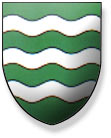 DEMANDE D’AUTORISATION SPECIALE POUR UN STATIONNEMENT DE LONGUE DUREE POUR LES DETENTEURS D’UN MACARON VALABLECette autorisation permet de stationner votre véhicule plus de trois jours consécutifs au même endroit à savoir au « Parking des Ânes » situé à la Route de la Plage.La durée de validité est fixée pour chaque cas, mais elle ne peut dépasser 4 semaines par an, fractionnables ou consécutives selon l’article 4, point 4 de notre « Règlement sur le stationnement privilégié des résidents et autres ayants droit sur la voie publique ».La requête, dûment remplie, doit être déposée, auprès de la Municipalité, et cela au minimum 10 jours avant l’entrée en vigueur de l’autorisation. Date : …………………………………….	Signature : ……………………..……………………Demande validée en séance de Municipalité le : …………………………………………………………..Municipalité d’Allaman    Place de l’Eglise 2      1165  AllamanNomPrénomAdresseLocalité1165 AllamanTéléphoneCourrielDemande pour la périodeduauPour le véhicule VDPour le véhicule VDMOTIF